Anthelmintic drugs *Worms that infect humans (Nematodes (roundworms) / Trematodes (flukes)- leaf-shaped / Cestodes (tapeworms) )* target to Eliminate the organisms from host and control the sread of infection.  Nematodes treatment:*nematodes infects (Intestine  /Blood  / Tissues) /(Alb,Me,Thia)-bendazole and Ivermectin are contradicated in pregnancy*have a complete digestive tract.            Mebendazole (inhibit the assembly of microtubules) (irreversibly block glucose uptake) (parasites are expelled in feces)*adverse abdominal pain and diarrhea /*cotradicated in pregnant women )           Pyrantel pamoate ( poorly absorbed orally / effects in intestinal tract /neuromuscular-blocking agent-release of acetylcholine and inhibition of cholinesterase leading to paralysis of the worm / paralyzed  worm releases its hold on the intestinal tract and is expelled / nausea, vomiting, and diarrhea)           Ivermectin (target glutamate-gated chloride channel receptors >Chloride influx >hyperpolarization >paralysis and death /Orally / contradicatedin pregnancy / killing of the microfilaria in onchocerciasis > Mazzotti reaction(hypotension, headache,fever)-severity of Mazzotti reaction is related to parasite load - Antihistamines or steroids to reduce symptoms )Diethylcarbamazine ( treatment of filariasis / kills microfilariae , against adult worms / rapidly absorbed after oralll / 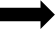 Excreted in urine /adverse ( arthralgia, accelerate blindness , severe Mazzotti reactions in patients with onchocerciasis)/Contradicated in  patients with onchocerciasis )*treatment of Onchocerciasis (river blindness) -caused by onchocerca volvulus by –Ivermectin-*treatment of Enterobiasis (pinworm disease)white worm in stool- caused by enteroblus vormicularis by –mebendazole or pyrantel pamoate-*treatment of Ascariasis (roundworm disease)- caused by ascaris lumbricoides by - mebendazole or pyrantel pamoate-*treatment of filariasis(causes elephantiasis in years)-caused by wuchereria , brugla malayl – by diethylcarbamazine and albendazole *treatment of Trichinosis - caused by trichinella spiralis - by albendazole or mebendazole*treatment of Strongyloidiasis (threadworm disease)-caused by strongyloids stercoralis- by Ivermectin*treatment of Hookworm disease(causes anemia) – caused by ancylostoma duodeniae(old) and necator americanus (new) – by  mebendazole or pyrantel pamoate*treatment of Trichuriasis (whipworm disease) – caused by trichuris trichiura – by Menbendazole.Trematodes treatment:*Infects ( intestine / blood / lung,liver) /  * lack a mouth and a digestive tract  Parziquantel (treatment of all forms of schistosomiasis , other trematode infections, and Cestode infections such as taeniasis / Permeability to calcium is increased - contracture and paralysis / taken with food , bitter taste(not chewed) / rapidly absorbed after oral /  CSF / extensively metabolized-excreted in the urine / malaise, gastrointestinal upset and all common / contraindicated for the treatment of ocular cysticercosis -destruction of the organism in the eye may cause irreversible damage*treatment of Paragonimiasis(eggs in sputum and stool)crab meat – caused by paragonimus westerman(lung fluke) – by praziquantel*treatment of clonorchiasis(eggs in stool)freshwater fish –caused by clonorchis sinensis(liver fluke) –by praziquantel*treatment of schistosomiasis (new world)-schistosoma (mansoni,japonicum)(liver damage,GI bleeding)(eggs in stool)- praziquantel*treatment of schistosomiasis (old world)- schistosoma haematobium(eggs in urine or bladder wall) – praziquantel Cestodes treatment:*attach to intestine /* lack a mouth and a digestive tractNiclosamide (inhibits the mitochondrial phosphorylation of ADP >lethal./ Anaerobic metabolism may also be inhibitedlaxative is administered prior to oral administration to purge the bowel of all dead segments and to enhance digestion and liberation of the ova) *treatment of Echinococcosis(CT scan or biopsy) –caused by Enchicoccus granulosus(dog tapeworm)-by Albendazole*treatment of taeniasis(proglottids in stool) –caused by taenia solium(pork tapeworm) -by praziquantel*treatment of Cysticercosis(Ct scan or biopsy) - caused by taenia solium  - by praziquantel , albendazole ,surgery *treatment of taeniasis(proglottids in stool) _caused by taenia saginata(beef tapeworm) –by praziquantel*treatment of Diphyllobothriasis(eggs in stool) - caused by diphyllobothrium latum(fish tapeworm)- by praziquantel or niclosamideAlbendazole (inhibits microtubule synthesis and glucose uptake in nematodes, cestodal infestations(cysticercosis and hydatid)Oral / Absorption  is enhanced by a high-fat meal. / distributes widely, including the CSF / extensive first-pass metabolism, including formation of an active sulfoxide)